
СЄВЄРОДОНЕЦЬКА МІСЬКА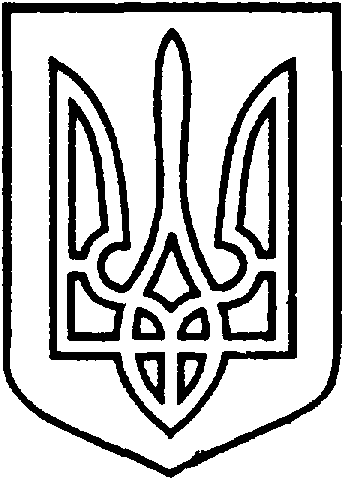 ВІЙСЬКОВО-ЦИВІЛЬНА АДМІНІСТРАЦІЯСЄВЄРОДОНЕЦЬКОГО РАЙОНУ  ЛУГАНСЬКОЇ  ОБЛАСТІРОЗПОРЯДЖЕННЯкерівника Сєвєродонецької міської  військово-цивільної адміністрації« 29 » квітня 2021 року                                                          		    № 592     Про створення постійно діючої комісії із встановлення факту отруєння бджіл та затвердження Положення про комісію при Сєвєродонецькій міській військово-цивільній адміністрації Сєвєродонецького району  Луганської області      Керуючись п.8 ч.3 ст.6 Закону України «Про військово-цивільні адміністрації», Згідно статті 33 Закону України “Про місцеве самоврядування в Україні”, інструкції з профілактики та встановлення факту отруєння бджіл засобами захисту рослин, затвердженої наказом Міністерства розвитку економіки, торгівлі та сільського господарства України 19 лютого 2021 року N 338 “Про деякі питання у сфері бджільництва” та з метою попередження та виключення випадків отруєння бджіл засобами захисту рослин (пестицидами та агрохімікатами) під час обробітку аграріями сільськогосподарських угідь зобов’язую:     1. Створити постійно діючу комісію із встановлення факту отруєння бджіл при Сєвєродонецькій міській військово-цивільній адміністрації Сєвєродонецького району  Луганської області.     2. Затвердити Положення про комісію при Сєвєродонецькій міській військово-цивільній адміністрації Сєвєродонецького району Луганської області.     3. Дане розпорядження підлягає оприлюдненню.     4. Контроль за виконанням цього розпорядження покласти на заступника керівника Сєвєродонецької міської військово-цивільної адміністрації Сєвєродонецького району Луганської області Тетяну ВЕРХОВСЬКУ.Керівник Сєвєродонецької міськоївійськово-цивільної адміністрації  		                   Олександр СТРЮК                                                                              Додаток  до розпорядження                                                                             керівника Сєвєродонецької міської                                                                             військово-цивільної адміністрації                                                                             від 29 квітня 2021 № 592                                                 ПоложенняПро створення постійно діючої комісії із встановлення факту отруєння бджіл та затвердження Положення про комісію при Сєвєродонецькій міській військово-цивільній адміністрації Сєвєродонецького району  Луганської області1. Загальні положення     1.1. Це Положення визначає порядок організації та засади діяльності постійно діючої комісії із встановлення факту отруєння бджіл при Сєвєродонецькій міській військово-цивільній адміністрації Сєвєродонецького району луганської області (далі – Комісія).      1.2. Комісія є постійно діючим консультаційно – дорадчим органом, що здійснює свою діяльність на безоплатній основі, створена з метою проведення своєчасного обстеження пасік і фіксації випадків отруєння бджіл на території Сєвєродонецьких територіальних громад.      1.3. Комісія у своїй роботі керується Конституцією України, законами України, актами Президента України та Кабінету Міністрів України, Інструкцією з профілактики та встановлення факту отруєння бджіл засобами захисту рослин, затвердженою наказом Міністерства розвитку економіки, торгівлі та сільського господарства України від 19 лютого 2021 року № 338, зареєстрованою в Міністерстві юстиції України 04 березня 2021 № 283/35905 (далі – Інструкція), цим Положенням, а також іншими нормативно – правовими актами.2. Основні завдання КомісіїОсновними завданнями Комісії є: - установлення достовірності загибелі бджіл; - установлення обставин, за яких сталася загибель бджіл; - надання рекомендацій щодо визначення шкоди, заподіяної власникам пасік унаслідок отруєння бджіл; - відібрання і спрямування в лабораторію проб матеріалу (патологічний матеріал, бджоли, продукція бджільництва, а також зелена маса рослин, ґрунт); - установлення джерела та причин загибелі бджіл, надання висновків та пропозицій.3. Права КомісіїКомісія має право: - отримувати в установленому порядку від місцевих органів виконавчої влади, органів місцевого самоврядування, підприємств, установ та організацій інформацію, документи та матеріали, необхідні для виконання покладених на неї завдань; - залучати до участі у своїй роботі представників місцевих органів виконавчої влади, інших органів місцевого самоврядування, підприємств, установ та організацій, громадян (за їх згодою); - запрошувати керівників та інших представників суб'єктів господарювання (їх посадових та службових осіб), фізичних осіб, дії чи бездіяльність яких стали підставою для розгляду відповідного питання комісією, отримувати від них інформацію, документи та матеріали, необхідні для виконання покладених на неї завдань; - звертатися до правоохоронних органів щодо вжиття заходів з метою припинення порушення прав і законних інтересів суб'єктів господарювання або окремих громадян; - ініціювати питання про притягнення до відповідальності осіб за порушення ними норм законодавства; - взаємодіяти з органами виконавчої влади, органами місцевого самоврядування, підприємствами, установами та організаціями.4. Формування та склад Комісії      4.1. Комісія утворюється у складі голови, заступника голови, її членів та секретаря.       4.2. Комісію очолює заступник керівника Сєвєродонецької міської військово-цивільної адміністрації Сєвєродонецького району Луганської області. Заступником голови Комісії є начальник відділу з юридичних та правових питань Сєвєродонецької міської військово-цивільної адміністрації Сєвєродонецького району Луганської області.       4.3. До складу Комісії входять представники територіального органу Державної служби України з питань безпечності харчових продуктів та захисту споживачів або представники державної установи, що належить до сфери управління Держпродспоживслужби, представники територіального органу Національної поліції України.       4.4. Спеціалістам Сєвєродонецького управління ГУ Держпродспоживслужби в Луганській області, що входять до складу Комісії, надаються повноваження державних ветеринарних інспекторів.       4.5. Подальші зміни персонального складу Комісії проводяться за розпорядженням керівника Сєвєродонецької міської військово-цивільної адміністрації Сєвєродонецького району Луганської області.5. Організація діяльності Комісії      5.1. Голова Комісії:- керує роботою Комісії; - визначає дату, час і місце проведення засідання Комісії; - веде засідання Комісії; - скликає в разі потреби позачергові засідання Комісії; - може вносити у разі потреби зміни до її складу; - здійснює контроль за виконанням прийнятих Комісією рішень. - організовує виїзд комісії для проведення обстеження пасіки невідкладно після надходження до Сєвєродонецької військово-цивільної адміністрації Сєвєродонецького району Луганської області, заяви про встановлення факту отруєння бджіл від власника пасіки, зареєстрованої на території громади, або уповноваженої ним особи, але не пізніше ніж через 24 години після надходження такої заяви.У разі відсутності голови Комісії його обов'язки виконує заступник.       5.2. Роботу з підготовки засідань Комісії виконує її секретар.      5.3.Пропозиції до розгляду питань на засіданні Комісії вносять голова та члени Комісії.       5.4. Комісія є правоможною в разі присутності представників державної установи, що належить до сфери управління Держпродспоживслужби, органу місцевого самоврядування, Національної поліції України та власника пасіки або уповноваженої ним особи.      5.5. Наявність та кількість бджолиних сімей у власника пасіки підтверджуються ветеринарно-санітарним паспортом пасіки. У разі відсутності ветеринарно-санітарного паспорта пасіки або записів у ньому про кількість бджолиних сімей (наявних та таких, що перевезені на кочівлю), інформація власника пасіки про наявну кількість бджолиних сімей не береться до уваги.       5.6. Результати обстеження Комісії фіксуються в Акті встановлення факту отруєння бджіл згідно з додатком 1 до Інструкції з профілактики та встановлення факту отруєння бджіл засобами захисту рослин, затвердженої наказом Міністерства розвитку економіки, торгівлі та сільського господарства України від 19.02.2021 №338 (далі - Акт).      5.7. До Акта вноситься така інформація: - дата, час, місце (область, район, населений пункт) його складання; - склад присутніх членів Комісії та залучених осіб із зазначенням посади, прізвища, імені, по батькові (за наявності), контактних телефонів; - номер паспорта пасіки, дата його видачі, прізвища, ім'я, по батькові (за наявності) власника пасіки відповідно до ветеринарно-санітарного паспорта пасіки; - кількість бджолиних сімей, зазначена у ветеринарно-санітарному паспорті пасіки, згідно з останнім підтвердженим записом державного лікаря ветеринарної медицини;- стаціонарна чи кочова пасіка; - погода, температура, наявність льоту бджіл; - технологія утримання бджіл, кількість бджолиних сімей, які перебували на місці обстеження пасіки Комісією, координати та адреса пасіки; - кількість розміщених на пасіці вуликів; - відповідність інформації в ветеринарно-санітарному паспорті пасіки наявному стану пасіки; - характер загибелі (одиничний чи масовий, раптовість та одночасність), клінічні ознаки (отруєння чи хвороба); - кількість бджолиних сімей, які постраждали повністю та які постраждали частково (у відсотках до загальної кількості бджіл у бджолиній сім'ї) унаслідок отруєння (орієнтовно); - вага загиблих робочих бджіл, розплоду, бджолиних маток, вибракуваного меду, перги і недоотриманої іншої продукції бджільництва; - наявність записів у журналах обліку зареєстрованих пасік, що ведуться в органах місцевого самоврядування; - власники, постійні користувачі, орендарі земельних ділянок (їх адреса, кадастрові номери), на яких здійснюється сільськогосподарська діяльність і які знаходяться в радіусі 10 кілометрів від місця розташування пасіки (за наявності); - наявність у суб'єкта господарювання, який застосовував засоби захисту рослин, дійсного допуску (посвідчення) на проведення робіт, пов'язаних із транспортуванням, зберіганням, застосуванням та торгівлею пестицидами і агрохімікатами; - застосовані засоби захисту рослин - назва препарату та діючої речовини, норма витрати, спосіб та період застосування (за наявності); - сільськогосподарська культура, яку обробляли, фаза розвитку культури (за можливості встановити дані обставини); - строки ізоляції бджіл; - наявність масово квітучих медоносних та ентомофільних культур у радіусі 10 кілометрів від пасіки; - здійснення або нездійснення завчасного повідомлення фізичними особами та суб'єктами господарювання власників пасік через органи місцевого самоврядування про використання засобів захисту рослин; - рекомендації та заходи, ужиті для збереження бджолиних сімей (надання допомоги бджолам); - кількість відібраних проб та зразків, їх назви та вид (патологічний матеріал, бджоли, продукція бджільництва, а також зелена маса рослин, ґрунт) для проведення дослідження на підтвердження факту отруєння бджіл з обов'язковим зазначенням їх назв, нумерації та осіб, яким вони передані для зберігання або доставки в лабораторію; - попередня причина загибелі бджіл (діагноз) (за можливості встановити дані обставини); - рекомендації щодо перевідних коефіцієнтів для продуктів бджільництва (згідно з додатком 2 до Інструкції) під час визначення шкоди, заподіяної власнику пасіки внаслідок отруєння бджіл, у тому числі недоотриманого прибутку (переведення в медові одиниці), для використання в разі виникнення спорів; - здійснення або нездійснення завчасного повідомлення власниками пасік органів місцевого самоврядування про місце перебування пасіки під час кочівлі.       5.8. Відбір зразків для проведення аналізів (лабораторних досліджень) повинен здійснюватися однаковими методом та способом відповідно до законодавства. Відібрані зразки упаковуються, опломбовуються та передаються власнику пасіки для доставки в лабораторію. До відібраних зразків додається супровідний лист.       5.9. У разі відмови членів Комісії від участі в її роботі на місці обстеження до Акта вноситься інформація про таких осіб та причини відмови.       5.10. Акт складається головою Комісії державною мовою в чотирьох примірниках та підписується членами Комісії. Кількість примірників може бути збільшена, якщо до роботи Комісії були залучені фізичні особи та суб'єкти господарювання або їх представники, які використовували засоби захисту рослин у межах 10 кілометрів від розміщення пасіки.       По одному примірнику Акта голова Комісії надає власнику обстежуваної пасіки, представникам Держпродспоживслужби та Національної поліції України, один примірник залишається в голови Комісії.       У разі залучення до роботи Комісії фізичних осіб та суб'єктів господарювання або їх представників, які використовували засоби захисту рослин у межах 10 кілометрів від розміщення пасіки, один примірник Акта надається таким особам.      Усім іншим залученим до роботи комісії особам за їх заявою на ім'я голови Комісії надається копія Акта.       5.11 Питання, що неврегульовані цим Положенням, вирішуються згідно з чинним законодавством України.      На засідання Комісії запрошуються залежно від характеру питань, що розглядаються, керівники або представники органів виконавчої влади, підприємств, установ і організацій, наукові працівники та громадяни.      5.12. Рішення Комісії вважається прийнятим, якщо за нього проголосувала більшість її членів, присутніх на засіданні. У разі рівного розподілу голосів вирішальним є голос головуючого. Член Комісії, який не підтримує прийняте рішення, може у письмовій формі викласти окрему думку, що додається до рішення Комісії.      5.13. Рішення Комісії, прийняті у межах її повноважень, оформлюється на бланку (Додаток1 до Положення) є обов'язкові для виконання органами виконавчої влади, органами місцевого самоврядування, підприємствами, установами і організаціями, громадянами.     5.14. Засідання Комісії оформляється протоколом, на бланку (Додаток2 до Положення), зміст якого або його частина доводиться до відома заінтересованих центральних і місцевих органів виконавчої влади, органів місцевого самоврядування, підприємств, установ і організацій, а у разі потреби - до засобів масової інформації.      5.15. Рішення та Протокол підписується головою та секретарем Комісії і скріплюється печаткою Сєвєродонецької міської військово-цивільної адміністрації Сєвєродонецького району Луганської області.      5.16. Робочим органом Комісії є відповідний структурний підрозділ Сєвєродонецького управління ГУ Держпродспоживслужби в Луганській області.     5.17. Комісія для оформлення документів використовує бланк із своїм найменуванням (Додаток3 до Положення) і печатку Сєвєродонецької міської військово-цивільної адміністрації Сєвєродонецького району Луганської області.6. Прикінцеві положення   6.1.Зміни та доповнення до Положення вносяться розпорядженням керівника Сєвєродонецької міської військово-цивільної адміністрації Сєвєродонецького району Луганської області.  6.2. Питання заходів, із встановлення факту отруєння бджіл не визначені цим Положенням, вирішуються в порядку передбаченим чинним законодавством.Заступник керівникаСєвєродонецької міської Військово-цивільної адміністрації                                 Тетяна ВЕРХОВСЬКА